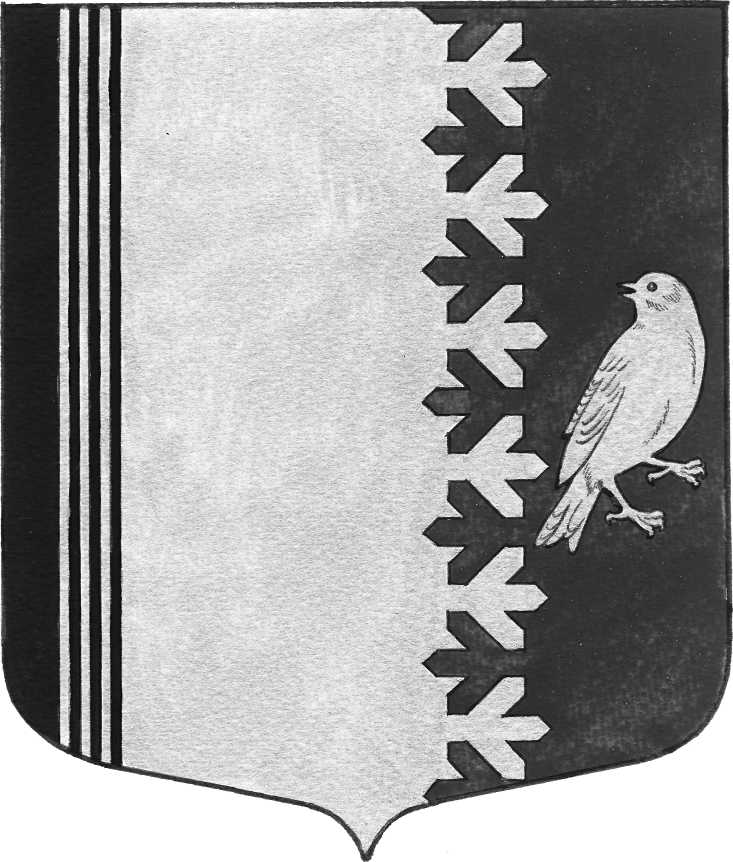 СОВЕТ ДЕПУТАТОВ МУНИЦИПАЛЬНОГО ОБРАЗОВАНИЯШУМСКОЕ СЕЛЬСКОЕ ПОСЕЛЕНИЕ КИРОВСКОГО МУНИЦИПАЛЬНОГО РАЙОНАЛЕНИНГРАДСКОЙ ОБЛАСТИРЕШЕНИЕот  05 апреля  2019  года №  18О внесении изменений и дополнений в решение совета депутатов от                          23 января 2018 года № 3 «Об утверждении Правил благоустройства территории муниципального образования Шумское сельское поселение Кировского муниципального района Ленинградской области»В соответствии с пунктом 19 статьи 14 Федерального закона Российской Федерации от 06 октября 2003 года №131-ФЗ «Об общих принципах организации местного самоуправления в Российской Федерации», ст. 15 Устава муниципального образования Шумское сельское поселение Кировского муниципального района Ленинградской области,ст.4.10 областного закона «Об административных правонарушениях» от 25.12.2018 № 132-оз,  в целях улучшения благоустройства территории муниципального образования Шумское сельское поселение Кировского муниципального района Ленинградской области, совет депутатов, решил:1.Дополнить пунктом 11.10. статью 11 решения совета депутатов от 23 января 2018 года № 3 «Об утверждении Правил благоустройства территории муниципального образования Шумское сельское поселение Кировского муниципального района Ленинградской области», следующего содержания:         «11.10. Правообладатели земельных участков обязаны проводить мероприятия по удалению борщевика Сосновского с земельных участков, находящихся в их собственности, владении или пользовании. Мероприятия по удалению борщевика Сосновского должны проводиться до его бутонизации и начала цветения.Мероприятия по удалению борщевика Сосновского могут проводиться следующими способами:химическим — опрыскивание очагов произрастания гербицидами и (или) арборицидами;механическим — скашивание, уборка сухих растений, выкапывание корневой системы;агротехническим — обработка почвы, посев многолетних трав.»2.Настоящее решение подлежит официальному опубликования в газете «Вестник муниципального образования Шумское сельское поселение» и вступает в силу с момента опубликования.Глава муниципального образования                                               В.Л.Ульянов Разослано: Дело, прокуратура КМР, газета «Вестник»